Circ. n. 104                                                                                                                  Pimonte, 16/01/2024 A tutti i docenti dell’IC Al sito webAgli attiOggetto: Formazione PNRR- Investimento 3.1- Azioni di potenziamento delle competenze STEM e multilinguistiche (D.M. 65/2023)L’investimento 3.1 “Nuove competenze e nuovi linguaggi” della Missione 4 – Componente 1 del PNRR ha l’ obiettivo, oltre che di promuovere   le competenze STEM, digitali e di innovazione, anche quello  di potenziare le competenze multilinguistiche di studenti e insegnanti. Con l’ Intervento B il Ministero finanzia la realizzazione di percorsi formativi di lingua e di metodologia di durata annuale, finalizzati al potenziamento delle competenze linguistiche dei docenti in servizio e al miglioramento delle loro competenze metodologiche di insegnamento, nel rispetto di quanto previsto dall’articolo 1, comma 7, lettera a), della legge 13 luglio 2015, n. 107. Il nostro Istituto è risultato destinatario di tali fondi per la realizzazione di corsi annuali di formazione linguistica per docenti in servizio, che consentano di acquisire una adeguata competenza linguistico-comunicativa in una lingua straniera, finalizzata al conseguimento di certificazione di livello B1, B2, C1, C2, secondo quanto previsto dal Quadro comune europeo di riferimento per la conoscenza delle lingue (QCER) e dal decreto del Ministro dell’Istruzione 10 marzo 2022, n. 62. I corsi sono rivolti a docenti in servizio della scuola dell’infanzia e primaria e a docenti in servizio di discipline non linguistiche delle scuole secondarie di primo e secondo grado e hanno la durata di un anno scolastico.  Per consentire ai docenti di usufruire di tale opportunità, è stato predisposto un monitoraggio dei bisogni formativi, al quale bisogna rispondere entro e non oltre il 22 gennaio c.a.  cliccando sul seguente link:                     		                                                                https://forms.gle/6R7JU1LS5iyLnVNK6  Nel sottolineare l’opportunità e la necessità formativa, si confida nella partecipazione di tutto il personale docente.La FS Area 3Laura ScardignoLa Dirigente scolastica                                                             Adele PortaLa firma è omessa ai sensi dell’articolo 3 comma 2 del D.lgs 12/2/1993 n. 39)ISTITUTO COMPRENSIVO STATALE“Paride Del Pozzo” Via S. Spirito, 6 - PIMONTE (NA) - C.A.P.: 80050 - Tel: 0818792130 -  Fax: 0818749957 NAIC86400X@istruzione.it - PEC: NAIC86400X@pec.istruzione.itC.MEC. NAIC86400X                                                      C.F. 82008870634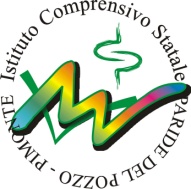 